Title 　Prof. Dr.NameDuanjin ZHANG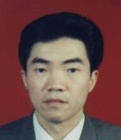 SubjectInformation and Communication EngineeringResearch InterestSignal Process in 5G-Communication,  Embedded System.E-mail 　iezywang@zzu.edu.cnTel　+86 371 67781009Educational BackgroundSep., 1995--Dec.,1998, Ph.D.Eng. in Control Theory and Engineering Xian JiaoTong University ;Sep., 1986--Jan., 1988, M.S. in Automatic Control Theory and Applications, in Harbin Engineering University, Sep., 1982--Jul., 1986, B.Eng. in Electrical Engineering.Sep., 1995--Dec.,1998, Ph.D.Eng. in Control Theory and Engineering Xian JiaoTong University ;Sep., 1986--Jan., 1988, M.S. in Automatic Control Theory and Applications, in Harbin Engineering University, Sep., 1982--Jul., 1986, B.Eng. in Electrical Engineering.Sep., 1995--Dec.,1998, Ph.D.Eng. in Control Theory and Engineering Xian JiaoTong University ;Sep., 1986--Jan., 1988, M.S. in Automatic Control Theory and Applications, in Harbin Engineering University, Sep., 1982--Jul., 1986, B.Eng. in Electrical Engineering.Sep., 1995--Dec.,1998, Ph.D.Eng. in Control Theory and Engineering Xian JiaoTong University ;Sep., 1986--Jan., 1988, M.S. in Automatic Control Theory and Applications, in Harbin Engineering University, Sep., 1982--Jul., 1986, B.Eng. in Electrical Engineering.Working  ExperiencesOct., 2002--Present, Zhengzhou University, School of Information Engineering, Professor;Dec., 1988—July. 1995, Zhengzhou University, School of Information Engineering, Associate Professor.Oct., 2002--Present, Zhengzhou University, School of Information Engineering, Professor;Dec., 1988—July. 1995, Zhengzhou University, School of Information Engineering, Associate Professor.Oct., 2002--Present, Zhengzhou University, School of Information Engineering, Professor;Dec., 1988—July. 1995, Zhengzhou University, School of Information Engineering, Associate Professor.Oct., 2002--Present, Zhengzhou University, School of Information Engineering, Professor;Dec., 1988—July. 1995, Zhengzhou University, School of Information Engineering, Associate Professor.Research Projects6 Programs of the National Natural Science Foundation; 1 from the National Social Science Fund;1 from the National 863 Project;more than 20 provincial and ministerial-level projects. As the first inventor, more than 10 national patents for inventions and utility models. three teaching achievement awards in Henan Province, Henan Province Science and Technology Progress Award 2, Henan Province Natural Science Excellent Paper Award 5published nearly one hundred papers, including SCI / EI / ISTP 68published textbooks and academic 4 books Outstanding Young and Middle-aged Backbone Teacher in Henan Province;Leader in Academic Technology in Henan ProvinceOutstanding Young Scientist in Henan Province,Outstanding Teacher in Henan Province and New Outstanding IT Youth in Henan Province.6 Programs of the National Natural Science Foundation; 1 from the National Social Science Fund;1 from the National 863 Project;more than 20 provincial and ministerial-level projects. As the first inventor, more than 10 national patents for inventions and utility models. three teaching achievement awards in Henan Province, Henan Province Science and Technology Progress Award 2, Henan Province Natural Science Excellent Paper Award 5published nearly one hundred papers, including SCI / EI / ISTP 68published textbooks and academic 4 books Outstanding Young and Middle-aged Backbone Teacher in Henan Province;Leader in Academic Technology in Henan ProvinceOutstanding Young Scientist in Henan Province,Outstanding Teacher in Henan Province and New Outstanding IT Youth in Henan Province.6 Programs of the National Natural Science Foundation; 1 from the National Social Science Fund;1 from the National 863 Project;more than 20 provincial and ministerial-level projects. As the first inventor, more than 10 national patents for inventions and utility models. three teaching achievement awards in Henan Province, Henan Province Science and Technology Progress Award 2, Henan Province Natural Science Excellent Paper Award 5published nearly one hundred papers, including SCI / EI / ISTP 68published textbooks and academic 4 books Outstanding Young and Middle-aged Backbone Teacher in Henan Province;Leader in Academic Technology in Henan ProvinceOutstanding Young Scientist in Henan Province,Outstanding Teacher in Henan Province and New Outstanding IT Youth in Henan Province.6 Programs of the National Natural Science Foundation; 1 from the National Social Science Fund;1 from the National 863 Project;more than 20 provincial and ministerial-level projects. As the first inventor, more than 10 national patents for inventions and utility models. three teaching achievement awards in Henan Province, Henan Province Science and Technology Progress Award 2, Henan Province Natural Science Excellent Paper Award 5published nearly one hundred papers, including SCI / EI / ISTP 68published textbooks and academic 4 books Outstanding Young and Middle-aged Backbone Teacher in Henan Province;Leader in Academic Technology in Henan ProvinceOutstanding Young Scientist in Henan Province,Outstanding Teacher in Henan Province and New Outstanding IT Youth in Henan Province.Research Projects6 Programs of the National Natural Science Foundation; 1 from the National Social Science Fund;1 from the National 863 Project;more than 20 provincial and ministerial-level projects. As the first inventor, more than 10 national patents for inventions and utility models. three teaching achievement awards in Henan Province, Henan Province Science and Technology Progress Award 2, Henan Province Natural Science Excellent Paper Award 5published nearly one hundred papers, including SCI / EI / ISTP 68published textbooks and academic 4 books Outstanding Young and Middle-aged Backbone Teacher in Henan Province;Leader in Academic Technology in Henan ProvinceOutstanding Young Scientist in Henan Province,Outstanding Teacher in Henan Province and New Outstanding IT Youth in Henan Province.6 Programs of the National Natural Science Foundation; 1 from the National Social Science Fund;1 from the National 863 Project;more than 20 provincial and ministerial-level projects. As the first inventor, more than 10 national patents for inventions and utility models. three teaching achievement awards in Henan Province, Henan Province Science and Technology Progress Award 2, Henan Province Natural Science Excellent Paper Award 5published nearly one hundred papers, including SCI / EI / ISTP 68published textbooks and academic 4 books Outstanding Young and Middle-aged Backbone Teacher in Henan Province;Leader in Academic Technology in Henan ProvinceOutstanding Young Scientist in Henan Province,Outstanding Teacher in Henan Province and New Outstanding IT Youth in Henan Province.6 Programs of the National Natural Science Foundation; 1 from the National Social Science Fund;1 from the National 863 Project;more than 20 provincial and ministerial-level projects. As the first inventor, more than 10 national patents for inventions and utility models. three teaching achievement awards in Henan Province, Henan Province Science and Technology Progress Award 2, Henan Province Natural Science Excellent Paper Award 5published nearly one hundred papers, including SCI / EI / ISTP 68published textbooks and academic 4 books Outstanding Young and Middle-aged Backbone Teacher in Henan Province;Leader in Academic Technology in Henan ProvinceOutstanding Young Scientist in Henan Province,Outstanding Teacher in Henan Province and New Outstanding IT Youth in Henan Province.6 Programs of the National Natural Science Foundation; 1 from the National Social Science Fund;1 from the National 863 Project;more than 20 provincial and ministerial-level projects. As the first inventor, more than 10 national patents for inventions and utility models. three teaching achievement awards in Henan Province, Henan Province Science and Technology Progress Award 2, Henan Province Natural Science Excellent Paper Award 5published nearly one hundred papers, including SCI / EI / ISTP 68published textbooks and academic 4 books Outstanding Young and Middle-aged Backbone Teacher in Henan Province;Leader in Academic Technology in Henan ProvinceOutstanding Young Scientist in Henan Province,Outstanding Teacher in Henan Province and New Outstanding IT Youth in Henan Province.Selected Publications[1] W. Wang, Z. Wang, Q. Guo, C. Zhang and P. Sun, "Doped expectation propagation for low-complexity message passing based detection," in Electronics Letters, vol. 53, no. 6, pp. 403-405, 3 16 2017.[2] W. Wang, Y. Zhang, Z. Wang, Q. Guo and J. Xi, "Low Complexity Message Passing-Based Receiver Design for Wiener Phase-Noise Channels," in IEEE Communications Letters, vol. 21, no. 1, pp. 88-91, Jan. 2017.[3] J. Cui, Z. Wang, C. Zhang, Y. Zhang and Z. Zhu, "Message Passing localisation algorithm combining BP with VMP for mobile wireless sensor networks," in IET Communications, vol. 11, no. 7, pp. 1106-1113, 5 11 2017.[4] W. Wang, Z. Wang, C. Zhang, Q. Guo, P. Sun and X. Wang, "A BP–MF–EP Based Iterative Receiver for Joint Phase Noise Estimation, Equalization, and Decoding," in IEEE Signal Processing Letters, vol. 23, no. 10, pp. 1349-1353, Oct. 2016.[5] J. Cui, Z. Wang, C. Zhang, Z. Zhu and P. Sun, "Variational message passing-based localisation algorithm with Taylor expansion for wireless sensor networks," in IET Communications, vol. 10, no. 17, pp. 2396-2401, 11 24 2016[6] Z. Wang, C. N. Manchón, P. Sun, Q. Guo and B. H. Fleury, "Turbo Equalization Using Partial Gaussian Approximation," in IEEE Signal Processing Letters, vol. 23, no. 9, pp. 1216-1220, Sept. 2016.[7] Z. Yuan, C. Zhang, Z. Wang, Q. Guo and J. Xi, "An Auxiliary Variable-Aided Hybrid Message Passing Approach to Joint Channel Estimation and Decoding for MIMO-OFDM," in IEEE Signal Processing Letters, vol. 24, no. 1, pp. 12-16, Jan. 2017.[8] Z. Zhu, Z. Wang, Z. Chu, X. Gao, Y. Zhang and J. Cui, "Robust beamforming based on transmit power analysis for multiuser multiple-input–single-output interference channels with energy harvesting," in IET Communications, vol. 10, no. 10, pp. 1221-1228, 7 1 2016.[9] Z. Zhu, Z. Chu, Z. Wang and I. Lee, "Joint optimization of AN-aided beamforming and power splitting designs for MISO secrecy channel with SWIPT," 2016 IEEE International Conference on Communications (ICC), Kuala Lumpur, 2016, pp. 1-6.[10] P. Sun, C. Zhang, Z. Wang, C. N. Manchón and B. H. Fleury, "Iterative Receiver Design for ISI Channels Using Combined Belief- and Expectation-Propagation," in IEEE Signal Processing Letters, vol. 22, no. 10, pp. 1733-1737, Oct. 2015.[11] Z. Zhu, K. J. Lee, Z. Wang, Z. Chu and I. Lee, "Robust Precoding Methods for Multiuser MISO Wireless Energy Harvesting Systems," 2015 IEEE 82nd Vehicular Technology Conference (VTC2015-Fall), Boston, MA, 2015, pp. 1-5.[12]C. Zhang, C. N. Manchón, Z. Wang and B. H. Fleury, "Message-Passing Receivers for Single Carrier Systems with Frequency-Domain Equalization," in IEEE Signal Processing Letters, vol. 22, no. 4, pp. 404-407, April 2015.[1] W. Wang, Z. Wang, Q. Guo, C. Zhang and P. Sun, "Doped expectation propagation for low-complexity message passing based detection," in Electronics Letters, vol. 53, no. 6, pp. 403-405, 3 16 2017.[2] W. Wang, Y. Zhang, Z. Wang, Q. Guo and J. Xi, "Low Complexity Message Passing-Based Receiver Design for Wiener Phase-Noise Channels," in IEEE Communications Letters, vol. 21, no. 1, pp. 88-91, Jan. 2017.[3] J. Cui, Z. Wang, C. Zhang, Y. Zhang and Z. Zhu, "Message Passing localisation algorithm combining BP with VMP for mobile wireless sensor networks," in IET Communications, vol. 11, no. 7, pp. 1106-1113, 5 11 2017.[4] W. Wang, Z. Wang, C. Zhang, Q. Guo, P. Sun and X. Wang, "A BP–MF–EP Based Iterative Receiver for Joint Phase Noise Estimation, Equalization, and Decoding," in IEEE Signal Processing Letters, vol. 23, no. 10, pp. 1349-1353, Oct. 2016.[5] J. Cui, Z. Wang, C. Zhang, Z. Zhu and P. Sun, "Variational message passing-based localisation algorithm with Taylor expansion for wireless sensor networks," in IET Communications, vol. 10, no. 17, pp. 2396-2401, 11 24 2016[6] Z. Wang, C. N. Manchón, P. Sun, Q. Guo and B. H. Fleury, "Turbo Equalization Using Partial Gaussian Approximation," in IEEE Signal Processing Letters, vol. 23, no. 9, pp. 1216-1220, Sept. 2016.[7] Z. Yuan, C. Zhang, Z. Wang, Q. Guo and J. Xi, "An Auxiliary Variable-Aided Hybrid Message Passing Approach to Joint Channel Estimation and Decoding for MIMO-OFDM," in IEEE Signal Processing Letters, vol. 24, no. 1, pp. 12-16, Jan. 2017.[8] Z. Zhu, Z. Wang, Z. Chu, X. Gao, Y. Zhang and J. Cui, "Robust beamforming based on transmit power analysis for multiuser multiple-input–single-output interference channels with energy harvesting," in IET Communications, vol. 10, no. 10, pp. 1221-1228, 7 1 2016.[9] Z. Zhu, Z. Chu, Z. Wang and I. Lee, "Joint optimization of AN-aided beamforming and power splitting designs for MISO secrecy channel with SWIPT," 2016 IEEE International Conference on Communications (ICC), Kuala Lumpur, 2016, pp. 1-6.[10] P. Sun, C. Zhang, Z. Wang, C. N. Manchón and B. H. Fleury, "Iterative Receiver Design for ISI Channels Using Combined Belief- and Expectation-Propagation," in IEEE Signal Processing Letters, vol. 22, no. 10, pp. 1733-1737, Oct. 2015.[11] Z. Zhu, K. J. Lee, Z. Wang, Z. Chu and I. Lee, "Robust Precoding Methods for Multiuser MISO Wireless Energy Harvesting Systems," 2015 IEEE 82nd Vehicular Technology Conference (VTC2015-Fall), Boston, MA, 2015, pp. 1-5.[12]C. Zhang, C. N. Manchón, Z. Wang and B. H. Fleury, "Message-Passing Receivers for Single Carrier Systems with Frequency-Domain Equalization," in IEEE Signal Processing Letters, vol. 22, no. 4, pp. 404-407, April 2015.[1] W. Wang, Z. Wang, Q. Guo, C. Zhang and P. Sun, "Doped expectation propagation for low-complexity message passing based detection," in Electronics Letters, vol. 53, no. 6, pp. 403-405, 3 16 2017.[2] W. Wang, Y. Zhang, Z. Wang, Q. Guo and J. Xi, "Low Complexity Message Passing-Based Receiver Design for Wiener Phase-Noise Channels," in IEEE Communications Letters, vol. 21, no. 1, pp. 88-91, Jan. 2017.[3] J. Cui, Z. Wang, C. Zhang, Y. Zhang and Z. Zhu, "Message Passing localisation algorithm combining BP with VMP for mobile wireless sensor networks," in IET Communications, vol. 11, no. 7, pp. 1106-1113, 5 11 2017.[4] W. Wang, Z. Wang, C. Zhang, Q. Guo, P. Sun and X. Wang, "A BP–MF–EP Based Iterative Receiver for Joint Phase Noise Estimation, Equalization, and Decoding," in IEEE Signal Processing Letters, vol. 23, no. 10, pp. 1349-1353, Oct. 2016.[5] J. Cui, Z. Wang, C. Zhang, Z. Zhu and P. Sun, "Variational message passing-based localisation algorithm with Taylor expansion for wireless sensor networks," in IET Communications, vol. 10, no. 17, pp. 2396-2401, 11 24 2016[6] Z. Wang, C. N. Manchón, P. Sun, Q. Guo and B. H. Fleury, "Turbo Equalization Using Partial Gaussian Approximation," in IEEE Signal Processing Letters, vol. 23, no. 9, pp. 1216-1220, Sept. 2016.[7] Z. Yuan, C. Zhang, Z. Wang, Q. Guo and J. Xi, "An Auxiliary Variable-Aided Hybrid Message Passing Approach to Joint Channel Estimation and Decoding for MIMO-OFDM," in IEEE Signal Processing Letters, vol. 24, no. 1, pp. 12-16, Jan. 2017.[8] Z. Zhu, Z. Wang, Z. Chu, X. Gao, Y. Zhang and J. Cui, "Robust beamforming based on transmit power analysis for multiuser multiple-input–single-output interference channels with energy harvesting," in IET Communications, vol. 10, no. 10, pp. 1221-1228, 7 1 2016.[9] Z. Zhu, Z. Chu, Z. Wang and I. Lee, "Joint optimization of AN-aided beamforming and power splitting designs for MISO secrecy channel with SWIPT," 2016 IEEE International Conference on Communications (ICC), Kuala Lumpur, 2016, pp. 1-6.[10] P. Sun, C. Zhang, Z. Wang, C. N. Manchón and B. H. Fleury, "Iterative Receiver Design for ISI Channels Using Combined Belief- and Expectation-Propagation," in IEEE Signal Processing Letters, vol. 22, no. 10, pp. 1733-1737, Oct. 2015.[11] Z. Zhu, K. J. Lee, Z. Wang, Z. Chu and I. Lee, "Robust Precoding Methods for Multiuser MISO Wireless Energy Harvesting Systems," 2015 IEEE 82nd Vehicular Technology Conference (VTC2015-Fall), Boston, MA, 2015, pp. 1-5.[12]C. Zhang, C. N. Manchón, Z. Wang and B. H. Fleury, "Message-Passing Receivers for Single Carrier Systems with Frequency-Domain Equalization," in IEEE Signal Processing Letters, vol. 22, no. 4, pp. 404-407, April 2015.[1] W. Wang, Z. Wang, Q. Guo, C. Zhang and P. Sun, "Doped expectation propagation for low-complexity message passing based detection," in Electronics Letters, vol. 53, no. 6, pp. 403-405, 3 16 2017.[2] W. Wang, Y. Zhang, Z. Wang, Q. Guo and J. Xi, "Low Complexity Message Passing-Based Receiver Design for Wiener Phase-Noise Channels," in IEEE Communications Letters, vol. 21, no. 1, pp. 88-91, Jan. 2017.[3] J. Cui, Z. Wang, C. Zhang, Y. Zhang and Z. Zhu, "Message Passing localisation algorithm combining BP with VMP for mobile wireless sensor networks," in IET Communications, vol. 11, no. 7, pp. 1106-1113, 5 11 2017.[4] W. Wang, Z. Wang, C. Zhang, Q. Guo, P. Sun and X. Wang, "A BP–MF–EP Based Iterative Receiver for Joint Phase Noise Estimation, Equalization, and Decoding," in IEEE Signal Processing Letters, vol. 23, no. 10, pp. 1349-1353, Oct. 2016.[5] J. Cui, Z. Wang, C. Zhang, Z. Zhu and P. Sun, "Variational message passing-based localisation algorithm with Taylor expansion for wireless sensor networks," in IET Communications, vol. 10, no. 17, pp. 2396-2401, 11 24 2016[6] Z. Wang, C. N. Manchón, P. Sun, Q. Guo and B. H. Fleury, "Turbo Equalization Using Partial Gaussian Approximation," in IEEE Signal Processing Letters, vol. 23, no. 9, pp. 1216-1220, Sept. 2016.[7] Z. Yuan, C. Zhang, Z. Wang, Q. Guo and J. Xi, "An Auxiliary Variable-Aided Hybrid Message Passing Approach to Joint Channel Estimation and Decoding for MIMO-OFDM," in IEEE Signal Processing Letters, vol. 24, no. 1, pp. 12-16, Jan. 2017.[8] Z. Zhu, Z. Wang, Z. Chu, X. Gao, Y. Zhang and J. Cui, "Robust beamforming based on transmit power analysis for multiuser multiple-input–single-output interference channels with energy harvesting," in IET Communications, vol. 10, no. 10, pp. 1221-1228, 7 1 2016.[9] Z. Zhu, Z. Chu, Z. Wang and I. Lee, "Joint optimization of AN-aided beamforming and power splitting designs for MISO secrecy channel with SWIPT," 2016 IEEE International Conference on Communications (ICC), Kuala Lumpur, 2016, pp. 1-6.[10] P. Sun, C. Zhang, Z. Wang, C. N. Manchón and B. H. Fleury, "Iterative Receiver Design for ISI Channels Using Combined Belief- and Expectation-Propagation," in IEEE Signal Processing Letters, vol. 22, no. 10, pp. 1733-1737, Oct. 2015.[11] Z. Zhu, K. J. Lee, Z. Wang, Z. Chu and I. Lee, "Robust Precoding Methods for Multiuser MISO Wireless Energy Harvesting Systems," 2015 IEEE 82nd Vehicular Technology Conference (VTC2015-Fall), Boston, MA, 2015, pp. 1-5.[12]C. Zhang, C. N. Manchón, Z. Wang and B. H. Fleury, "Message-Passing Receivers for Single Carrier Systems with Frequency-Domain Equalization," in IEEE Signal Processing Letters, vol. 22, no. 4, pp. 404-407, April 2015.